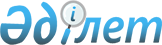 Об утверждении Правил определения размеров гарантированного трансферта из Национального фонда Республики Казахстан на трехлетний период
					
			Утративший силу
			
			
		
					Постановление Правительства Республики Казахстан от 16 июня 2009 года № 914. Утратило силу постановлением Правительства Республики Казахстан от 5 ноября 2010 года № 1162

      Сноска. Утратило силу постановлением Правительства РК от 05.11.2010 № 1162.      В соответствии с пунктом 2 статьи 24 Бюджетного кодекса Республики Казахстан от 4 декабря 2008 года Правительство Республики Казахстан ПОСТАНОВЛЯЕТ:



      1. Утвердить прилагаемые Правила определения размеров гарантированного трансферта из Национального фонда Республики Казахстан на трехлетний период.



      2. Признать утратившим силу постановление Правительства Республики Казахстан от 25 августа 2006 года № 813 "Об утверждении Правил определения размеров гарантированного трансферта из Национального фонда Республики Казахстан на трехлетний период".



      3. Настоящее постановление вводится в действие со дня подписания и подлежит официальному опубликованию.      Премьер-Министр

      Республики Казахстан                      К. Масимов

Утверждены         

постановлением Правительства

Республики Казахстан    

от 16 июня 2009 года № 914  

Правила

определения размеров гарантированного трансферта из

Национального фонда Республики Казахстан на трехлетний период 

1. Общие положения

      1. Настоящие Правила определения размеров гарантированного трансферта из Национального фонда Республики Казахстан на трехлетний период (далее - Правила) разработаны в соответствии с Бюджетным кодексом Республики Казахстан от 4 декабря 2008 года и определяют порядок определения размера гарантированного трансферта из Национального фонда Республики Казахстана (далее - Национальный фонд) на трехлетний период в республиканский бюджет.



      2. Гарантированный трансферт из Национального фонда в республиканский бюджет, являющийся невозвратным поступлением из Национального фонда в республиканский бюджет, согласно приложению к настоящим Правилам состоит из константы "А", обеспечивающей гарантированный минимальный уровень трансферта в республиканский бюджет, сформированного, исходя из среднего объема затрат на бюджетные программы развития за определенный период, а также из произведения коэффициента, соответствующего среднему уровню инвестиционного дохода от управления активами Национального фонда за пятилетний период, предшествующий году определения коэффициента "b" на трехлетний период, суммы активов Национального фонда и курса тенге к базовой (функциональной) валюте Национального фонда.



      3. Гарантированный трансферт из Национального фонда в республиканский бюджет определяется с учетом размера ненефтяного дефицита бюджета, соответствующего разнице между поступлениями от организаций ненефтяного сектора и расходами республиканского бюджета. 

2. Порядок определения размера

гарантированного трансферта из Национального фонда

      4. В целях обеспечения макроэкономической стабильности, формирование гарантированного трансферта ориентируется на обеспечении темпа роста совокупных расходов государственного бюджета на уровне не превышающем темпы номинального роста валового внутреннего продукта страны.



      5. Размер гарантированного трансферта не должен превышать одну третью часть активов Национального фонда по состоянию на конец финансового года, предшествующего году разработки республиканского бюджета.



      6. На первый год осуществления расчетов гарантированного трансферта данные по активам Национального фонда являются фактическими по состоянию на конец финансового года, предшествующего году определения гарантированного трансферта на трехлетний период, а на последующие годы - прогнозными.

Приложение         

к Правилам определения   

размеров гарантированного  

трансферта из Национального 

фонда Республики Казахстан на

трехлетний период       

Формулы

определения размеров гарантированного трансферта

из Национального фонда Республики Казахстан

на трехлетний период

      Размер гарантированного трансферта из Национального фонда в республиканский бюджет рассчитывается согласно следующей формуле:



      Go = А + b х NFRKt-1 x e, где



      Go - гарантированный трансферт из Национального фонда;



      А - константа;

      b - коэффициент, соответствующий среднему уровню инвестиционного дохода от управления активами Национального фонда за пятилетний период, предшествующий году определения коэффициента "b" на трехлетний период;



      NFRKt-1 - активы Национального фонда на конец финансового года, предшествующего году разработки республиканского бюджета (в базовой (функциональной) валюте Национального фонда);



      е - курс тенге к базовой (функциональной) валюте Национального фонда.



      Показатели NFRKt-1 и е на первый год осуществления расчетов гарантированного трансферта являются фактическими по состоянию на конец финансового года, предшествующего году определения гарантированного трансферта на трехлетний период, а на последующие годы - прогнозными.



      При этом:



      А + b x NFRKt-1 x e = (DB - (D + (Gno - СВЕ))), где



      DB - бюджет развития;



      D - чистое правительственное заимствование (разница между привлекаемыми и погашаемыми займами);



      Gno - доходы организаций ненефтяного сектора;



      СВЕ - текущие бюджетные расходы.



      При этом разница между ненефтяными доходами и текущими бюджетными расходами не должна превышать чистое правительственное заимствование:



      D > (Gno - СВЕ),



      так как такое превышение потребует изъятия части константы "А" на финансирование текущих бюджетных расходов в ущерб бюджету развития.
					© 2012. РГП на ПХВ «Институт законодательства и правовой информации Республики Казахстан» Министерства юстиции Республики Казахстан
				